华东理工大学—大型仪器申购管理系统操作手册（审核人手册）2019年05月审核人培训手册系统登录第一步：浏览器打开实装处网址：http://sbc.ecust.edu.cn/第二步：点击下方的“大型仪器申购管理系统”第三步：输入登录账号密码进入系统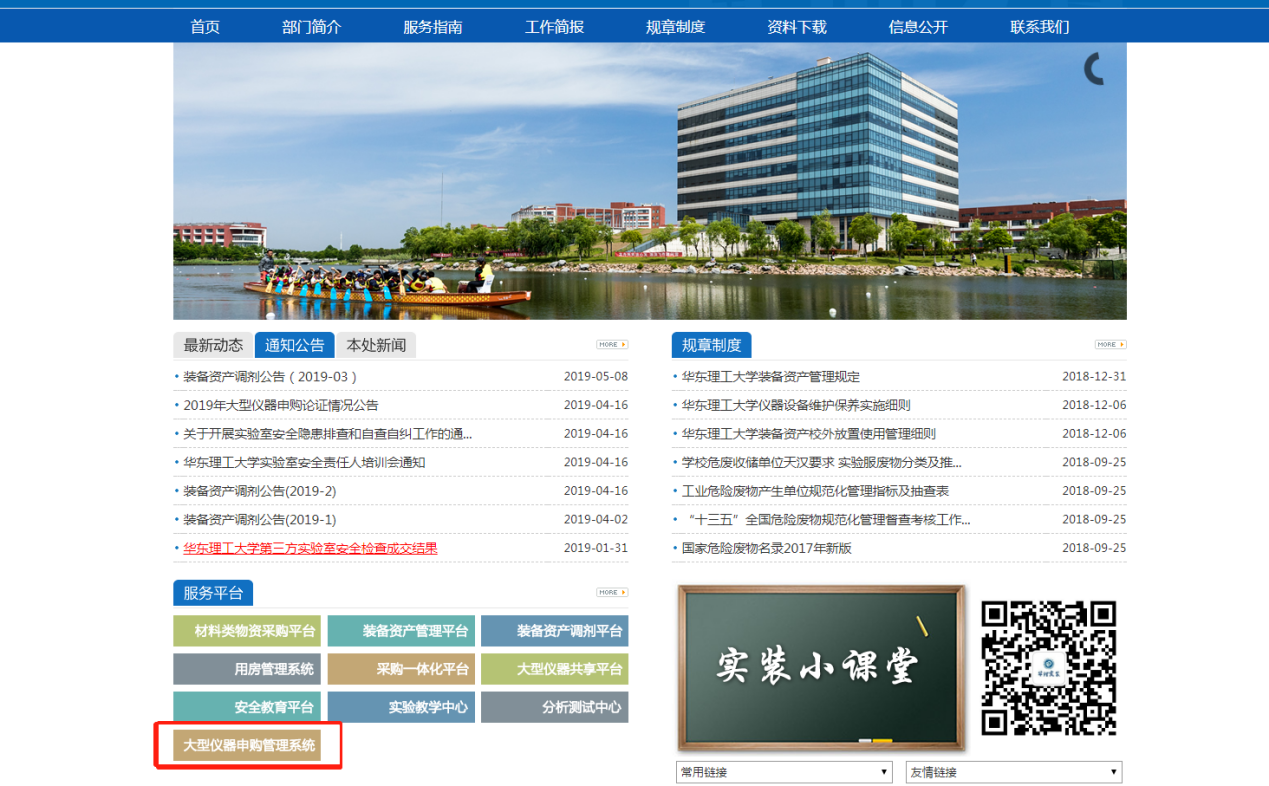 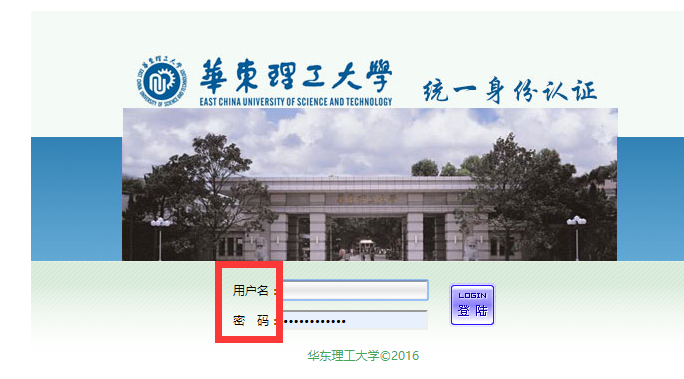 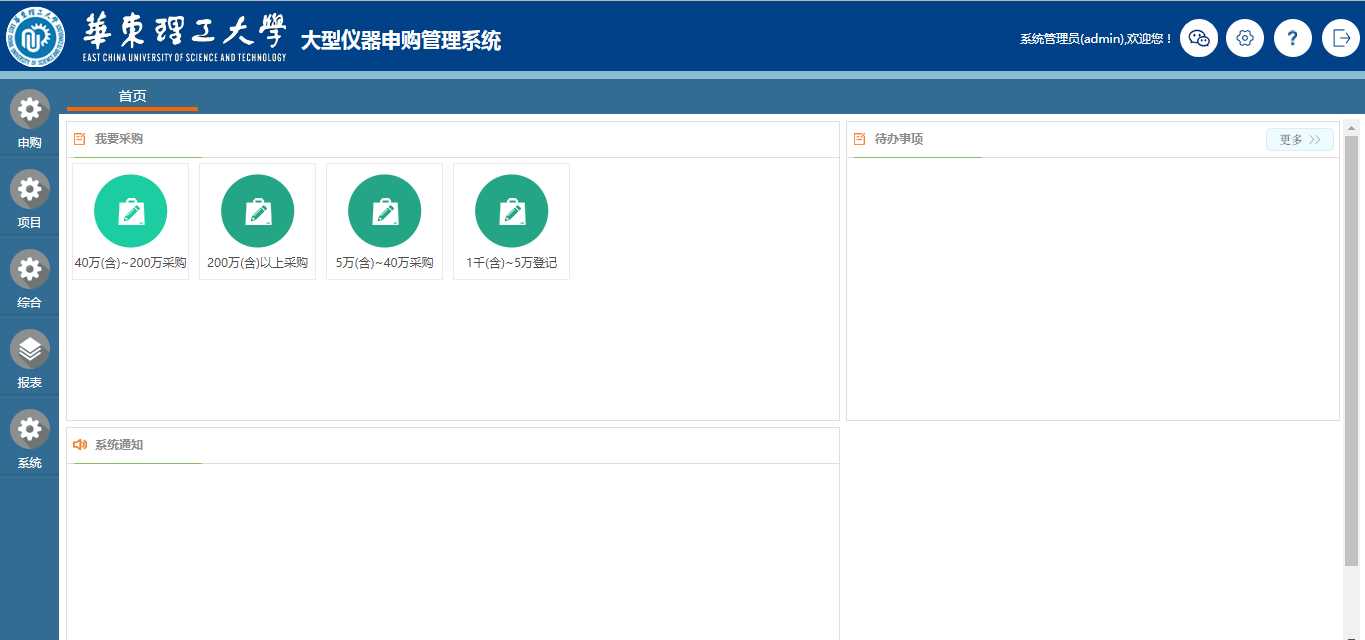 登陆账号及安全登陆账号：申购人工号登录密码：信息门户登录密码系统桌面介绍系统桌面分为我要采购、系统通知、待办事项几个模块，其中：待办事项：待办事项中主要显示当前待处理的业务，可点击进入后对其进行处理。系统通知：一些重要的通知可以在系统通知中展示出来，方便查看阅知。采购申请采购申请流程图大致如下：申购审批学院领导审核、资金审核、安全审核等审核环节均可看成审核人，审核人需登录系统后针对具体的申购申请进行审批。审核人在桌面”待办事项”中可以进行审核操作，如所填申购信息符合要求，可填写完审核意见后点击”审核通过”，如申购信息有误，可填写退回理由后点击”退回”，具体见下图：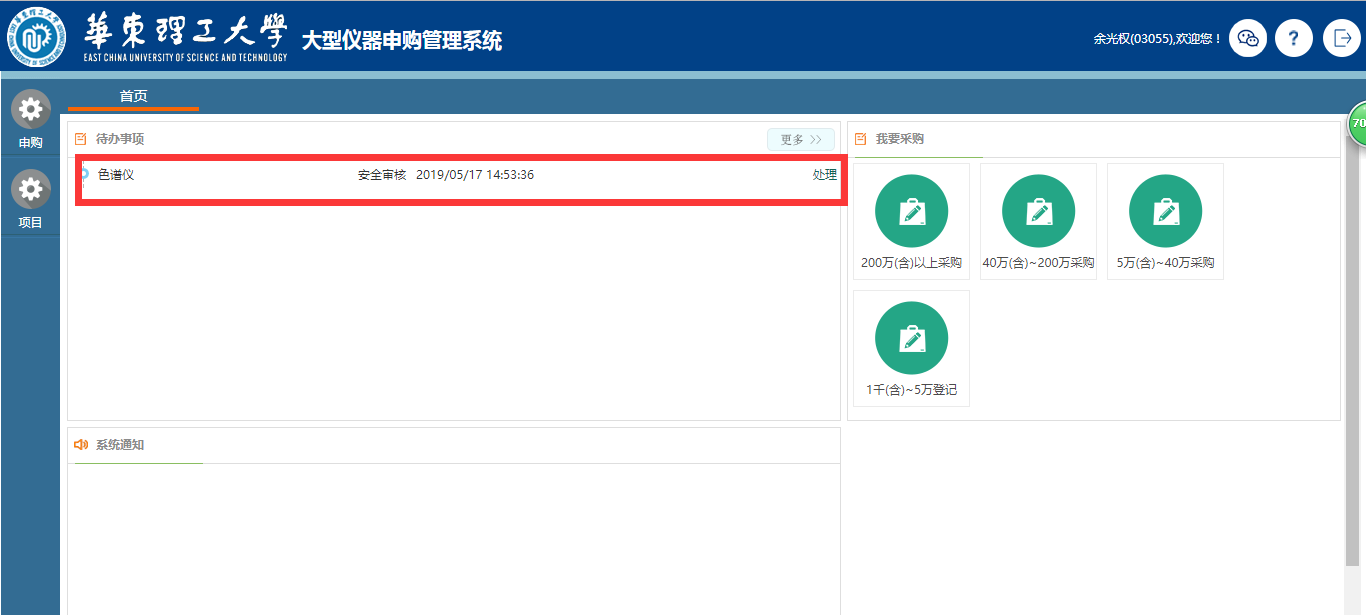 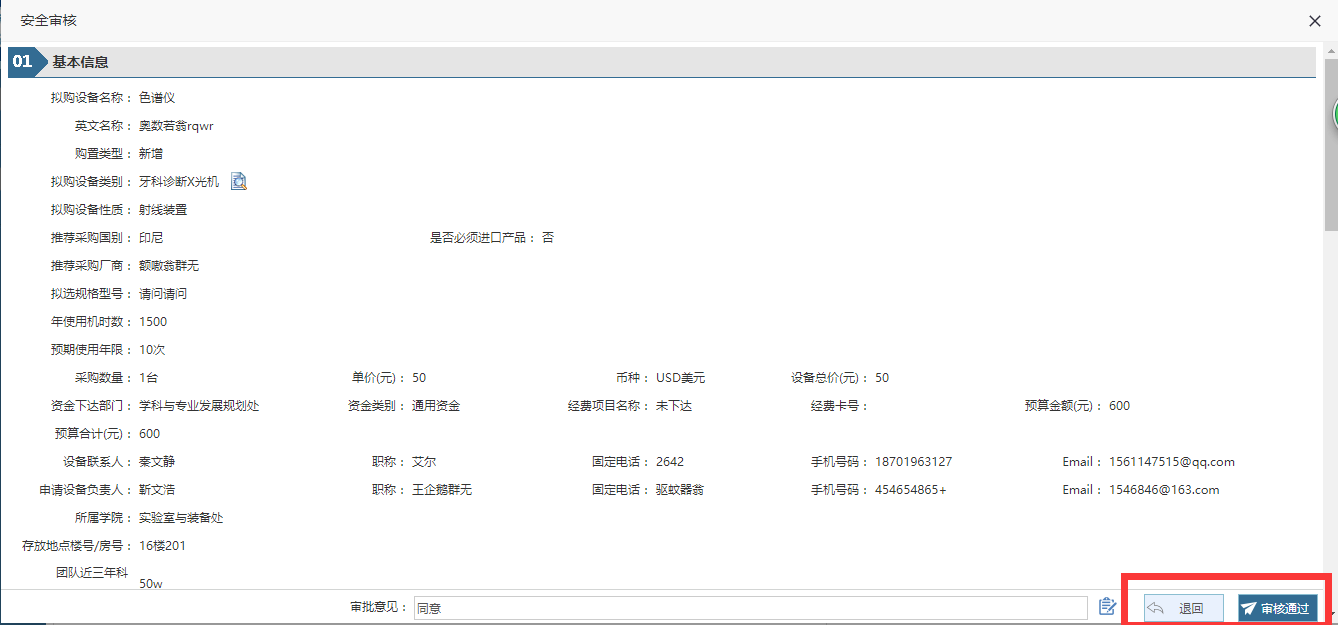 